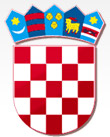 REPUBLIKA HRVATSKAŽUPANIJA VUKOVARSKO-SRIJEMSKAOSNOVNA ŠKOLA STJEPANA ANTOLOVIĆAPRIVLAKAKLASA: 003-05/13-01/1URBROJ: 2188-24-13-02Privlaka, 1.1. 2013.Na temelju članka 22. stavak 1. Zakona o pravu na pristup informacijama (NN., broj 172./'03. i 144./'10.), ravnateljica Osnovne škole Stjepana Antolovića Privlaka donosi:O D L U K U Članak 1. Ovom Odlukom imenuje se Službenik  za informiranje u Osnovnoj školi Stjepana Antolovića kao tijelu javne vlasti.Službenik za informiranje je posebna službena osoba mjerodavna za rješavanje ostvarivanja prava na pristup informacijama.Članak 2.Tihana Colarić VSS, diplomirani pravnik na radnom mjestu tajnika škole, imenuje se službenikom za informiranje u Osnovnoj školi Stjepana Antolovića.Članak 3.Sve postojeće službe u školi dužne su imenovanom pružiti svu potrebnu pomoć u rješavanju  zahtjeva  za  pristup informacijama.Članak 4.Poslovi i zadaci službenika za informiranje utvrđeni su Zakonom o pravu na pristup informacijama (NN., broj 172./'03. i 144./'10.). 											Ravnateljica:_________________Marija Grgurovac, mag.prim.educ.